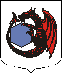 МУНИЦИПАЛЬНОЕ ОБРАЗОВАНИЕКУЗЬМОЛОВСКОЕ ГОРОДСКОЕ ПОСЕЛЕНИЕВСЕВОЛОЖСКОГО МУНИЦИПАЛЬНОГО РАЙОНАЛЕНИНГРАДСКОЙ ОБЛАСТИА Д М И Н И С Т Р А Ц И ЯП О С Т А Н О В Л Е Н И Е16 апреля 2024 года 	           № 238г.п. КузьмоловскийО внесении изменений в постановление администрации от 30.10.2023 года №515В соответствии с Порядком разработки, реализации и оценки эффективности муниципальных программ муниципального образования Кузьмоловское городское поселение Всеволожского муниципального района Ленинградской области, утвержденным постановлением администрации муниципального образования Кузьмоловское городское поселение Всеволожского муниципального района Ленинградской области от 24 ноября 2020 года №155, администрация муниципального образования Кузьмоловское городское поселение Всеволожского муниципального района Ленинградской области п о с т а н о в л я е т:Внести в муниципальную программу «Обеспечение устойчивого функционирования и развития жилищно-коммунальной инфраструктуры на территории муниципального образования Кузьмоловское городское поселение Всеволожского муниципального района Ленинградской области на 2024-2026 годы», утвержденную постановлением администрации от 30.10.2023 №515 (в редакции от 24.01.2024 №15), следующие изменения:1.1	В таблице паспорта муниципальной программы «Обеспечение устойчивого функционирования и развития жилищно-коммунальной инфраструктуры на территории муниципального образования Кузьмоловское городское поселение Всеволожского муниципального района Ленинградской области на 2024-2026 годы» строку «Объемы бюджетных ассигнований муниципальной программы» изложить в следующей редакции:«».1.2	Раздел 3.2 «Информация по ресурсному обеспечению за счет средств областного бюджета Ленинградской области и прочих источников в разрезе программ, а также по годам реализации муниципальной программы» изложить в следующей редакции: «В рамках реализации программы «Обеспечение устойчивого функционирования и развития жилищно-коммунальной инфраструктуры муниципального образования Кузьмоловское городское поселение Всеволожского муниципального района Ленинградской области на 2024 - 2026 годы» предусмотреть финансирование.Объем бюджетных ассигнований программы составляет в бюджете МО Кузьмоловское ГП – 129 622,0 тыс. руб.:ОБ – 102 221,3 тыс. руб.МБ – 27 400,7 тыс. руб.в том числе по годам:2024	год:МБ – 5 720,0 тыс. руб.,ОБ – 0,0 тыс. руб.;2025 год:МБ –16 183,8 тыс. руб.;ОБ - 83 935,0 тыс. руб.;2026 год:МБ- 5 496,9 тыс. руб.;ОБ- 18 286,3 тыс. руб.»1.3 Раздел 4 «План мероприятий» изложить в редакции согласно Приложению 1 к настоящему постановлению.2.  Настоящее постановление подлежит официальному опубликованию в газете «Кузьмоловский вестник» и размещению в информационно-телекоммуникационной сети «Интернет».3.  Настоящее постановление вступает в силу с момента его официального опубликования.4.  Контроль исполнения настоящего постановления оставляю за собой.Глава администрации                                                               Д.В.КобзевПриложение 1 к постановлению администрацииМО Кузьмоловское ГПот 16.04.2024 года № 238План мероприятийОбъемы бюджетных ассигнований муниципальной программыОбъем бюджетных ассигнований Программы составляет в бюджете МО Кузьмоловское ГП – 129 622,0 тыс. руб.:ОБ – 102 221,3 тыс. руб.МБ – 27 400,7 тыс. руб.в том числе по годам:2024	год:МБ – 5 720,0 тыс. руб.,ОБ – 0,0 тыс. руб.;2025 год:МБ –16 183,8 тыс. руб.;ОБ - 83 935,0 тыс. руб.;2026 год:МБ- 5 496,9 тыс. руб.;ОБ- 18 286,3 тыс. руб.Наименование мероприятия программыГод реализацииСумма расходов (руб.)Сумма расходов (руб.)Сумма расходов (руб.)Сумма расходов (руб.)Ответственный исполнитель мероприятияНаименование мероприятия программыГод реализациивсегофедеральный бюджетобластной бюджетместный бюджетОтветственный исполнитель мероприятия1234567Администрация МО Кузьмоловское ГПАдминистрация МО Кузьмоловское ГПАдминистрация МО Кузьмоловское ГПАдминистрация МО Кузьмоловское ГПАдминистрация МО Кузьмоловское ГПАдминистрация МО Кузьмоловское ГПАдминистрация МО Кузьмоловское ГПСтроительство новой (газовой) котельной мощностью 30МВт с сетями инженерно-технического обеспечения в г.п. Кузьмоловский (участок № 141), включая проектно-изыскательские работы, по концессионному соглашению0-00Комитет по топливно-энергетическому комплексу Ленинградской области Администрация МО Кузьмоловское ГПСтроительство новой (газовой) котельной мощностью 30МВт с сетями инженерно-технического обеспечения в г.п. Кузьмоловский (участок № 141), включая проектно-изыскательские работы, по концессионному соглашению20240-00Комитет по топливно-энергетическому комплексу Ленинградской области Администрация МО Кузьмоловское ГПСтроительство новой (газовой) котельной мощностью 30МВт с сетями инженерно-технического обеспечения в г.п. Кузьмоловский (участок № 141), включая проектно-изыскательские работы, по концессионному соглашению0-00Комитет по топливно-энергетическому комплексу Ленинградской области Администрация МО Кузьмоловское ГПСтроительство новой (газовой) котельной мощностью 30МВт с сетями инженерно-технического обеспечения в г.п. Кузьмоловский (участок № 141), включая проектно-изыскательские работы, по концессионному соглашению20250-00Комитет по топливно-энергетическому комплексу Ленинградской области Администрация МО Кузьмоловское ГПСтроительство новой (газовой) котельной мощностью 30МВт с сетями инженерно-технического обеспечения в г.п. Кузьмоловский (участок № 141), включая проектно-изыскательские работы, по концессионному соглашению0-00Комитет по топливно-энергетическому комплексу Ленинградской области Администрация МО Кузьмоловское ГПСтроительство новой (газовой) котельной мощностью 30МВт с сетями инженерно-технического обеспечения в г.п. Кузьмоловский (участок № 141), включая проектно-изыскательские работы, по концессионному соглашению20260-00Комитет по топливно-энергетическому комплексу Ленинградской области Администрация МО Кузьмоловское ГПЛиквидация несанкционированных свалок г.п.Кузьмоловский Всеволожского муниципального района Ленинградской области0-00Комитет Ленинградской области по обращению с отходами, Администрация МО Кузьмоловское ГПЛиквидация несанкционированных свалок г.п.Кузьмоловский Всеволожского муниципального района Ленинградской области20240-00Комитет Ленинградской области по обращению с отходами, Администрация МО Кузьмоловское ГПЛиквидация несанкционированных свалок г.п.Кузьмоловский Всеволожского муниципального района Ленинградской области97 598 840,00-83 935 000,0013 663 840,00Комитет Ленинградской области по обращению с отходами, Администрация МО Кузьмоловское ГПЛиквидация несанкционированных свалок г.п.Кузьмоловский Всеволожского муниципального района Ленинградской области202597 598 840,00-83 935 000,0013 663 840,00Комитет Ленинградской области по обращению с отходами, Администрация МО Кузьмоловское ГПЛиквидация несанкционированных свалок г.п.Кузьмоловский Всеволожского муниципального района Ленинградской области18 472 120,40-15 886 000,002 586 120,40Комитет Ленинградской области по обращению с отходами, Администрация МО Кузьмоловское ГПЛиквидация несанкционированных свалок г.п.Кузьмоловский Всеволожского муниципального района Ленинградской области202618 472 120,40-15 886 000,002 586 120,40Комитет Ленинградской области по обращению с отходами, Администрация МО Кузьмоловское ГПСоздание мест (площадок) накопления твердых коммунальных отходов20240-0,000,00Комитет Ленинградской области по обращению с отходами, Администрация МО Кузьмоловское ГПСоздание мест (площадок) накопления твердых коммунальных отходов20250-0,000,00Комитет Ленинградской области по обращению с отходами, Администрация МО Кузьмоловское ГПСоздание мест (площадок) накопления твердых коммунальных отходов20262 791 080,00-2 400 300,00390 780,00Комитет Ленинградской области по обращению с отходами, Администрация МО Кузьмоловское ГППроектирование и экспертиза объектов, оценка210 000,00-0210 000,00Администрация МО Кузьмоловское ГППроектирование и экспертиза объектов, оценка2024210 000,00-0210 000,00Администрация МО Кузьмоловское ГППроектирование и экспертиза объектов, оценка210 000,00-0210 000,00Администрация МО Кузьмоловское ГППроектирование и экспертиза объектов, оценка2025210 000,00-0210 000,00Администрация МО Кузьмоловское ГППроектирование и экспертиза объектов, оценка2026210 000,00-0210 000,00Администрация МО Кузьмоловское ГПСтроительный надзор за объектами 210 000,00-0210 000,00Администрация МО Кузьмоловское ГПСтроительный надзор за объектами 2024210 000,00-0210 000,00Администрация МО Кузьмоловское ГПСтроительный надзор за объектами 210 000,00-0210 000,00Администрация МО Кузьмоловское ГПСтроительный надзор за объектами 2025210 000,00-0210 000,00Администрация МО Кузьмоловское ГПСтроительный надзор за объектами 210 000,00-0210 000,00Администрация МО Кузьмоловское ГПСтроительный надзор за объектами 2026210 000,00-0210 000,00Администрация МО Кузьмоловское ГПРасходы на содержание объектов жилого фонда, оплате взноса на капитальный ремонт1 000 000,00-01 000 000,00Администрация МО Кузьмоловское ГПРасходы на содержание объектов жилого фонда, оплате взноса на капитальный ремонт20241 000 000,00-01 000 000,00Администрация МО Кузьмоловское ГПРасходы на содержание объектов жилого фонда, оплате взноса на капитальный ремонт1 000 000,00-01 000 000,00Администрация МО Кузьмоловское ГПРасходы на содержание объектов жилого фонда, оплате взноса на капитальный ремонт20251 000 000,00-01 000 000,00Администрация МО Кузьмоловское ГПРасходы на содержание объектов жилого фонда, оплате взноса на капитальный ремонт1 000 000,00-01 000 000,00Администрация МО Кузьмоловское ГПРасходы на содержание объектов жилого фонда, оплате взноса на капитальный ремонт20261 000 000,00-01 000 000,00Администрация МО Кузьмоловское ГПТехническое обслуживание наружных газопроводов, оборудования и сооружений на газопроводах362 008,49-0362 008,49Администрация МО Кузьмоловское ГПТехническое обслуживание наружных газопроводов, оборудования и сооружений на газопроводах2024362 008,49-0362 008,49Администрация МО Кузьмоловское ГПТехническое обслуживание наружных газопроводов, оборудования и сооружений на газопроводах300 000,00-0300 000,00Администрация МО Кузьмоловское ГПТехническое обслуживание наружных газопроводов, оборудования и сооружений на газопроводах2025300 000,00-0300 000,00Администрация МО Кузьмоловское ГПТехническое обслуживание наружных газопроводов, оборудования и сооружений на газопроводах300 000,00-0300 000,00Администрация МО Кузьмоловское ГПТехническое обслуживание наружных газопроводов, оборудования и сооружений на газопроводах2026300 000,00-0300 000,00Администрация МО Кузьмоловское ГПАктуализация схем теплоснабжения, водоснабжения и водоотведения2024737 991,51-0737 991,51Администрация МО Кузьмоловское ГПАктуализация схем теплоснабжения, водоснабжения и водоотведения2025800 000,00-0800 000,00Администрация МО Кузьмоловское ГПАктуализация схем теплоснабжения, водоснабжения и водоотведения2026800 000,00-0800 000,00Администрация МО Кузьмоловское ГПТехническое обследование сетей и объектов водоснабжения20243 200 000,00-03 200 000,00Администрация МО Кузьмоловское ГПТехническое обследование сетей и объектов водоснабжения20250,00-00,00Администрация МО Кузьмоловское ГПТехническое обследование сетей и объектов водоснабжения20260,00-00,00Администрация МО Кузьмоловское ГПИтого по администрации129 622 040,400,00102 221 300,0027 400 740,40